АДМИНИСТРАЦИЯ ТУЖИНСКОГО МУНИЦИПАЛЬНОГО РАЙОНА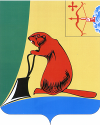 КИРОВСКОЙ ОБЛАСТИПОСТАНОВЛЕНИЕО внесении изменений в постановление главы администрации Тужинского муниципального района от 30.08.2005 № 46В соответствии с Постановлением Правительства Кировской области 
от 24.06.2015 № 44/316 «Об утверждении положения о министерстве финансов Кировской области», Устава Тужинского муниципального района администрация Тужинского муниципального района ПОСТАНОВЛЯЕТ:1. Внести в постановление главы администрации Тужинского района Кировской области от 30.08.2005 г. № 46 «Об утверждении порядка назначения на должность руководителя финансового органа администрации района» (далее соответственно – порядок, постановление) следующие изменения:1.1. В пункте 1 порядка слова «главе администрации района» заменить словом «главе муниципального района»;1.2. В пункте 2 порядка слово «департаменте» заменить словом «министерстве»;1.3. В пункте 3 порядка слова «департаментом» и «департамента» заменить на слова «министерством» и «министерства» соответственно;1.4. Пункт 4 порядка изложить в новой редакции:«4. После согласования с министерством финансов Кировской области кандидатуры глава муниципального района издает приказ о его назначении на должность руководителя финансового органа администрации района 
в соответствии с законодательством.».2. Настоящее постановление вступает в силу с момента опубликования в Бюллетене муниципальных нормативных правовых актов органов местного самоуправления Тужинского муниципального района Кировской области.И.о. главы Тужинскогомуниципального района    Л.В. Бледных26.09.2019№ 301пгт Тужапгт Тужапгт Тужапгт Тужа